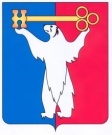 АДМИНИСТРАЦИЯ ГОРОДА НОРИЛЬСКАКРАСНОЯРСКОГО КРАЯПОСТАНОВЛЕНИЕ                          26.04.2019	    г. Норильск	          № 161О внесении изменений в постановление Администрации города Норильска от 29.03.2011 № 141 «Об утверждении положения о порядке вывоза объектов движимого имущества, самовольно установленных на территории муниципального образования город Норильск»В целях приведения правовых актов органов местного самоуправления муниципального образования город Норильск в соответствие с Уставом муниципального образования город Норильск, с учетом Постановления Администрации города Норильска от 23.05.2013 № 220 «О внесении изменений в Постановления Администрации города Норильска» ПОСТАНОВЛЯЮ:1. Внести в Постановление Администрации города Норильска от 29.03.2011 № 141 «Об утверждении положения о порядке вывоза объектов движимого имущества, самовольно установленных на территории муниципального образования город Норильск» следующие изменения:В преамбуле Постановления слова «В соответствии с Федеральным законом от 06.10.2003 № 131-ФЗ «Об общих принципах организации местного самоуправления в Российской Федерации», Правилами благоустройства, озеленения, содержания объектов благоустройства территорий муниципального образования город Норильск, утвержденными Решением Норильского городского Совета депутатов от 02.11.2010 № 29-719, в целях выявления и вывоза объектов движимого имущества, самовольно установленных на территории муниципального образования город Норильск, постановляю:» заменить словами «В соответствии с Федеральным законом от 06.10.2003 № 131-ФЗ «Об общих принципах организации местного самоуправления в Российской Федерации», Правилами благоустройства территории муниципального образования город Норильск, утвержденными Решением Норильского городского Совета депутатов от 19.02.2019 № 11/5-247, в целях выявления и вывоза объектов движимого имущества, самовольно установленных на территории муниципального образования город Норильск, постановляю:»	2. Опубликовать настоящее постановление в газете «Заполярная правда» и разместить его на официальном сайте муниципального образования город Норильск.И.о. Главы города Норильска	                                                                   А.В. Малков